MERCHANT TAYLORS’ BOYS’ SCHOOL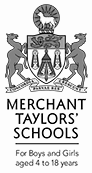 Request to re-sit A Level or GCSE Exams in JUNE 2020January 2020There is the opportunity to re-sit A level or GCSE examinations in summer 2020 but this will be in addition to the any other exams that you may be sitting. As this will involve extra work, it is essential that you discuss your individual situation with your teachers and your parents and that a teacher authorises each re-sit that is requested.  A fee is payable for any module that you re-sit, see below, if received before the deadline – Wednesday 19th February 2020. The examination boards will charge penalty fees after 21st February. The re-sit fee will be added to the summer term fee bill or must be paid in advance by external candidates (including Old Boys).Name: ……………………………………………………………………         Date:……………………         Form: …………………………… Pupil Signature	…………………………………………………………………………………………..          Authorised by GB………...GCSE Fee:  £40*     					A level Fee: £85**some exams, such as languages and sciences may incur a higher fee – please check. There is an admin charge of £20 per subject for external candidates. I agree to my son re-sitting these modules and understand that he will receive no extra preparation during normal lessons. Signature of Parent/Guardian	………………………………………………….This form must be returned a.s.a.p. to Mrs Blease in the Academic Office   Date:……………………………………..SubjectLevel eg A level or GCSETeacher SignatureCostTotal£